ОТЧЕТ ПО РЕЗУЛЬТАТАМ САМООБСЛЕДОВАНИЯ АВТОНОМНОЙ НЕКОММЕРЧЕСКОЙ ОРГАНИЗАЦИИ ПРОФЕССИОНАЛЬНОГО ОБРАЗОВАНИЯ «АВТОШКОЛА «МИРАЖ»рп ЧАНЫ                                                                                                                                        01.10.2016 г.1.Общая характеристика организации.1.1 Место нахождение-632200 Новосибирская область, р.п.Чаны, ул. Большевистская ,3а.       Телефон/факс-8(383)67-23491, 8-913-983-86-96, электронный адрес :bartulidmitrii2939@mail.ru, сайт образовательной организации:CHANYAUTO.RU.1.2 Адрес осуществления образовательной деятельности: 632200 Новосибирская область, р.п.Чаны, ул. Большевистская,3а.                                                                                                               632330 Новосибирская область, г.Барабинск ул.Ленина,96.1.3 Учредительные документы: Устав Автономной некоммерческой организации  профессионального образования «Автошкола «Мираж», утвержден в новой редакции Внеочередным собранием  совета(Протокол № 5 от «16 августа 2016г..)Свидетельство ОГРН № 1065469003082 от 19.07.2006 г. ,свидетельство о постановке на учет в налоговом органе № 003227087 от 07.04.2006 г.ИНН 5415000832, КПП 541501001.1.4 Самообследование проведено в период  с 20.09.2016 по 24.09.2016 гг.    Комиссия в составе: директор АНО ПО Автошкола «Мираж»-Бартули Дмитрий Евгеньевич;                                           Преподаватель ПДД –Кузьмин Александр Владимирович;                                           Преподаватель ПДД- Щербаков Сергей Александрович.          2. Оценка системы управления организации:Управление образовательной организацией осуществляется в соответствии с законодательством Российской Федерации и Уставом Автономной некоммерческой организации  профессионального образования Автошкола «Мираж». Учредителем Организации является : Бартули Дмитрий Евгеньевич. Высшем коллегиальном органом управления Организации , является совет Организации .Единоличным исполнительным органом Организации является директор ,который избирается  советом Организации сроком на 5(пять) лет. Директор—Бартули Дмитрий Евгеньевич протокол № 2, от 03.06.2012 года.3.Оценка образовательной деятельности:3.1 Лицензия  № 9968 от 28.09.2016 г., на право осуществления  образовательной деятельности по образовательной программе : код 11442 Водитель транспортных средств категории «В» --бессрочная.3.2 Образовательная программа по курсу профессиональной подготовки водителей транспортных средств категории»В», согласованная с  УГИБДД  ГУ МВД России по Новосибирской области.Образовательная деятельность Автономной некоммерческой организации Автошкола «Мираж» соответствует требованиям Федерального закона от10 .12.1995 г. №196-ФЗ «О безопасности дорожного движения»; Федерального закона от 29.12.2012г.№273-ФЗ «Об образовании в Российской Федерации»;Примерной программы  профессионального обучения водителей транспортных средств категории «В»,утвержденных приказом Минобрнауки России от 26.12.2013 г. №1408(зарегистрирован Минюстом России 09.07.2014г.,регистрационный №33026);Порядка организации и осуществления образовательной деятельности по основным программам профессионального обучения ,утвержденного приказом Министерства образования и науки Российской Федерации от 18.04.2013г.№292.4.Оценка содержания и качества подготовки обучающихся за 2015-2016 года.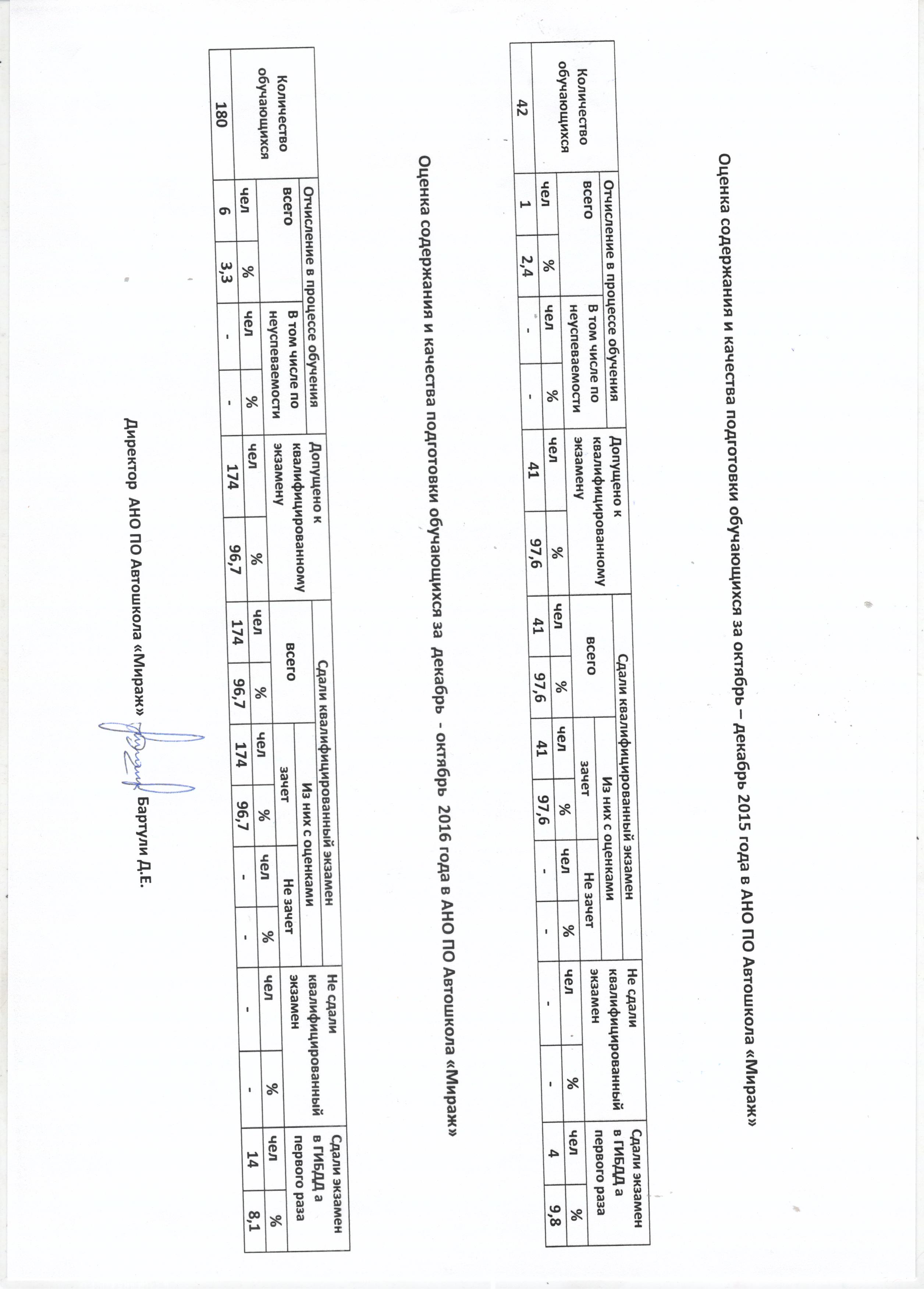 5.Оценка организации учебного процесса: Образовательный процесс организуется на основании Образовательной программы подготовки водителей транспортных средств категории «В», согласованной сУ ГИБДД ГУ МВД России по Новосибирской области.Для обеспечения освоения программы подготовки используются учебно-наглядные пособия , соответствующие перечню учебных материалов для подготовки водителей транспортных средств категории «В», предусмотренных в образовательной программе, а так же учебно-методическая литература, перечень которой подбирается преподавателем в индивидуальном порядке.В учебных классах имеются компьютеры с необходимым программным обеспечением, видеопроекторы, телевизоры. Для проведения занятий по всем предметам программы оборудуется один комплексный кабинет. К преподаванию Основ законодательства в сфере ДД, Основам управления транспортными средствами , Устройство и техническое обслуживание транспортных средств , Организация и выполнение грузовых (пассажирских) перевозок автомобильным транспортом и Вождение транспортных средств категории «В» допускаются лица ,имеющие высшее или Среднее профессиональное образование. Занятия по предмету «Первая помощь при ДТП» проводят лица, имеющие медицинское образование.Форма обучения очная( вечерняя).Расписания занятий и графики вождения, на каждую группу, вывешены на информационную доску. Организация промежуточной аттестации проходит в виде зачетов. Практические занятия осуществляются на оборудованных автодромах и в реальных дорожных условиях ,по маршрутам утвержденных директором  организации.Организация учебного процесса соответствует требованиям профессиональной подготовки водителей транспортных средств категории «В», методическим рекомендациям по организации образовательного процесса по профессиональному обучению водителей транспортных средств категории «В»,утвержденных руководителем образовательной организации.6.Оценка качества учебно-методического обеспечения:Учебно- методические материалы позволяют реализовать образовательные программы  профессионального обучения водителей транспортных средств категории «В», в полном объеме и представлены:6.1 Примерной программой профессиональной подготовки водителей транспортных средств категории»В», утвержденной  приказом Министерства образования и науки РФ . от 26.12.2013г. №1408;6.2 Образовательной программой профессиональной подготовки водителей транспортных средств категории «В» , согласованной с  У ГИБДД  МВД России по Новосибирской области  и утвержденной руководителем организации, осуществляющей образовательную деятельность;6.3 Методическими рекомендациями по организации образовательного процесса, утвержденными руководителем организации, осуществляющей образовательную деятельность;6.4 Материалами для проведения промежуточной и итоговой аттестации обучающихся, утвержденными руководителем организации, осуществляющей образовательную деятельность.7.Оценка качества библиотечно-инфармационного обеспечения:Экзаменационные билеты для приема квалифицированных экзаменов на право управления ТС( категории А-В, С-Д)  Г.Б.Громовский.С.Г. Бачманов, Я.С. Репин.Учебник водителя « Правила дорожного движения»  Н.Я Жульнев.Учебник водителя «Правовые основы деятельности водителя» А.В. Смагин.Учебник водителя «Основы управления автомобилем и безопасность движения «В»  Ю.И. Шухман.Учебник водителя «Устройство и техническое обслуживание легковых автомобилей».Учебник водителя «Основы управления автомобилем и безопасность движения « В,С,Д,Е,» О.В. Майборода.Учебник водителя  Первая  помощь «А,В,С,Д,Е», НиколенкоН.В., Карнаухов Г.М.Разработанные учебно-методические пособия  включает в себя лекции, методические рекомендации, практические работы.Мультимедийные установки с программным обеспечением.Компьютеры с программным обеспечением Электронно -учебные пособия ( Интерактивная «Автошкола»).Наглядное пособие : стенды, плакаты.Имеющаяся в наличии учебная литература и учебно-наглядные пособия позволяют выполнить образовательную программу профессиональной подготовки водителей транспортных средств категории «В» в полном объеме.8. Оценка материально-технической базыСведения о наличии  в собственности или на ином законном основании оборудованных учебных транспортных средств в АНО ПО Автошкола»Мираж»Количество учебных транспортных средств, соответствующих установленным требованиям:Механических   8, прицепов 2 Данное количество механических транспортных средств соответствует  333 количеству обучающихся в год.9.Оценка качества кадрового обеспечения.Педагогические работники, реализующие программу профессионального обучения водителей транспортных средств категории «В», в том числе преподаватели учебных предметов, мастера производственного обучения вождению, удовлетворяют квалификационным требованиям, указанным в квалификационных справочниках по соответствующим должностям и имеют высшее или средне-профессиональное  образование. 9.1 Сведения о мастерах производственного обучения в АНО ПО Автошкола «Мираж»9.2 Сведения о преподавателях учебных предметов в АНО ПО Автошкола «Мираж»10. Сведения о  автодромах  :в АНО ПО  «Автошкола «Мираж» в наличии 2( два) автодрома:Сведения о наличии  в собственности или на ином законном основании автодромов10.1.Договор №218, от 16.03.2006 года .Аренда земельного участка, для эксплуатации автодрома, сроком на 49 лет. Адрес: Новосибирская область, Чановский район, рп .Чаны в 50 м на северо-восток от северо-восточного угла территории маслодельного комбината по ул. Ленина(реквизиты правоустанавливающих документов, срок действия)Размеры  автодрома 10000 кв.м..По итогам фактического обследования под автодром используется 8000 кв.м.(в соответствии с  правоустанавливающими документами и итогами фактического обследования)Наличие ровного и однородного асфальто- и цементобетонное покрытие, обеспечивает круглогодичное функционирование  на  автодроме для первоначального обучения вождению транспортных средств, используемые для выполнения учебных (контрольных) заданий.Наличие установленного по периметру ограждения, препятствуют движению по их территории транспортных средств и пешеходов, за исключением учебных транспортных средств, используемых в процессе обучения : По периметру установлено ограждение.Наличие наклонного участка (эстакады) с продольным уклоном в пределах 8–16%:  Наклонный участок составляет 14,5%, что под твержено актом обследования,  главным инженером Чановского ДРСУ.Размеры и обустройство техническими средствами организации дорожного движения обеспечивают выполнение каждого из учебных (контрольных) заданий, предусмотренных программой обучения.  Коэффициент сцепления колес транспортного средства с покрытием - 0,4 ГОСТ Р 50597-93.Наличие оборудования, позволяющего  разметить границы для  выполнения соответствующих заданий:  Конус разметочный-48 штук, Стойка разметочная-25 штук, Флажок-1 шт.Поперечный уклон, обеспечивающий водоотвод. Продольный уклон (за исключением наклонного участка)- 100%. Наличие освещенности: нет (занятия на автодроме проводятся в светлое время суток, в одну смену). Наличие перекрестка--Регулируемый перекресток.Наличие пешеходного перехода : ЕстьНаличие дорожных знаков (для автодромов): ГОСТ Р 52289-2004.Предупреждающие знаки-1.2; 1.3.1; 1.13; 1.14; Знаки приоритета-2.1; 2.4; 2.5; Предписывающие знаки-4.1.1; 4.1.2; 4.1.3; 4.1.4; 4.1.5; Знаки особых предписаний-5.19.1; 5.19.2; Информационные знаки-6.3.1; 6.4. Наличие средств организации дорожного движения (для автодромов)-1.Дорожные знаки-1 типоразмер( ГОСТ Р 52290-2004) ; 2.Светофоры дорожные ТИП-1 (ГОСТ Р52282-2004); 3.Разметка дорожная (горизонтальная)-1.2.1; 1.2.2; 1.12; 1.14.1 (ГОСТ Р 51256-2011).10.2.Договор долгосрочной аренды .Аренда земельного участка, для эксплуатации автодрома, сроком на 5 лет. Адрес: Новосибирская область, Барабинский район, село Новоульяново, подхоз «Ульяновский»-зерноток. (реквизиты правоустанавливающих документов, срок действия)Размеры  автодрома 10000 кв.м..По итогам фактического обследования под автодром используется 8000 кв.м.(в соответствии с  правоустанавливающими документами и итогами фактического обследования)Наличие ровного и однородного асфальтобетонное покрытия, обеспечивающее круглогодичное функционирование  на участках  автодрома (в том числе автоматизированного) для первоначального обучения вождению транспортных средств, используемые для выполнения учебных (контрольных) заданий     ---  асфальтобетонное покрытие.Наличие установленного по периметру ограждения, препятствующее движению по их территории транспортных средств и пешеходов, за исключением учебных транспортных средств, используемых в процессе обучения : По периметру установлено ограждение.Наличие наклонного участка (эстакады) с продольным уклоном в пределах 8–16%: Наклонный участок составляет 14%. Размеры и обустройство техническими средствами организации дорожного движения- обеспечивают выполнение каждого из учебных (контрольных) заданий, предусмотренных программой обучения.  Коэффициент сцепления колес транспортного средства с покрытием -- 0,4 ГОСТ Р 50597-93Наличие оборудования, позволяющего  разметить границы для  выполнения соответствующих заданий :Конус разметочный-48 штук ,Стойка разметочная-25 штук, Флажок-1 шт.Поперечный уклон, обеспечивает водоотвод.Продольный уклон (за исключением наклонного участка)  100%. Наличие освещенности: нет (занятия на автодроме проводятся в светлое время суток, в одну смену ).Наличие перекрестка (регулируемого или нерегулируемого) : Нерегулируемый  перекресток.Наличие пешеходного перехода : ЕстьНаличие дорожных знаков (для автодромов): ГОСТ Р 52289-2004.Предупреждающие знаки-1.2; 1.3.1; 1.13; 1.14; Знаки приоритета-2.1; 2.4; 2.5; Предписывающие знаки-4.1.1; 4.1.2; 4.1.3; 4.1.4; 4.1.5; Знаки особых предписаний-5.19.1; 5.19.2; Информационные знаки-6.3.1; 6.4. Наличие средств организации дорожного движения (для автодромов)-1.Дорожные знаки-1 типоразмер( ГОСТ Р 52290-2004) ; 2.Светофоры дорожные ТИП-1 (ГОСТ Р52282-2004); 3.Разметка дорожная (горизонтальная)-1.2.1; 1.2.2; 1.12; 1.14.1 (ГОСТ Р 51256-2011).Представленные сведения соответствуют требованиям, предъявляемых автодромам.11. Сведения об оборудованных учебных кабинетах:Сведения о наличии  в собственности или на ином законном основании оборудованных учебных кабинетов:1.Свидетельство о государственном регистрации права. Серия 54АГ №584572, выдано 20.05.2009 года.2.Долгосрочный договор №1, от 15.03.2015 года, сроком на 5(пять) лет.(реквизиты правоустанавливающих документов, срок действия)Количество оборудованных учебных кабинетов 2(два).                                                                                                                                                                             Данное количество оборудованных учебных кабинетов соответствует  9,3 количеству общего числа групп. Наполняемость учебной группы не превышает 30 человек.12. Наличие учебного оборудованияОборудование учебного кабинета №1, №2  по адресу осуществления образовательной деятельностиНовосибирская область, Чановский район, р.п. Чаны, ул. Большевистская ,3а.Новосибирская область, Г.Барабинск, ул.Ленина,96Перечень учебного оборудования, необходимого для осуществления образовательной деятельности по программе профессиональной  подготовки водителей транспортных средств категории «В»Перечень материалов по предмету «Первая помощь при дорожно-транспортном происшествии»13.Информационно-методические и иные материалы:Учебный план : есть (на информационном стенде).Календарный учебный график: есть (на информационном стенде).Методические материалы и разработки:соответствующая примерная программа профессиональной подготовки (переподготовки) водителей транспортных средств, утвержденная в установленном порядке: есть (на информационном стенде).образовательная программа подготовки (переподготовки) водителей, согласованная УГИБДД ГУ МВД России по НСО и утвержденная  руководителем организации, осуществляющей образовательную деятельность _________________________________________________методические рекомендации по организации образовательного процесса, утвержденные руководителем организации, осуществляющей образовательную деятельность: есть (представлены на официальном сайте автошколы)материалы для проведения промежуточной и итоговой аттестации обучающихся,  утвержденные руководителем организации, осуществляющей образовательную деятельность: есть (представлены на официальном сайте автошколы)расписание занятий: есть (на информационном стенде).Схемы учебных маршрутов, утвержденных директором организацией, осуществляющей образовательную деятельность по профессиональной подготовке водителей категории «В»:есть (на информационном стенде).14.Сведения об оборудовании и технических средствах обучения:Аппаратно-программный комплекс тестирования и развития психофизиологических качеств водителя (при наличии) ___________________________________________________________Марка, модель___________________________ Производитель __________________________Наличие утвержденных технических условий_______________________________________Тренажер (при наличии) __________________________________________________________Марка, модель___________________________ Производитель __________________________ Наличие утвержденных технических условий_______________________________________Компьютер с соответствующим программным обеспечением____________________________ 15.Соответствие требованиям Федерального закона «О безопасности дорожного движения»Проведение мероприятий, направленных на обеспечение соответствия технического состояния транспортных средств требованиям безопасности дорожного движения и запрещения допуска транспортных средств к эксплуатации при наличии у них неисправностей, угрожающих безопасности дорожного движения: Приказ № 3 от 10.01.2017 г. Обязанности механиков за обеспечением требований безопасности дорожного движения, контроль за соблюдением исправности транспортных средств АНО ПО «Автошколы «Мираж» при выезде на маршруты движения, организация  технического обслуживания и ремонта используемых для обучения транспортных средств, своевременного прохождения технических осмотров возложить на: Рубцов Александр Александрович- удостоверение № 011616/54, от 14.10.2013 г.( специалист технической службы), Щербаков Сергей Александрович- удостоверение № 011916/54, от 11.11.2013 г.( специалист технической службы).Медицинское обеспечение безопасности дорожного движения:- обязательные предрейсовые медицинские осмотры : Договор №50 ,действующий с 01.01.2017 по 31.12.2017 гг Заключенный с ГБУЗ Новосибирской области «Чановская центральная районная больница» и АНО ПО Автошкола «Мираж» на проведение предрейсовых и послерейсовых  медицинских осмотров МПОВ работающих в автошколе. Договор №073 ,действующий с 11.12.2012 г . и пролонгируется каждый срок действия .Заключенный с ГБУЗ Новосибирской области «Барабинская центральная районная больница» и АНО  Автошкола «Мираж» на проведение предрейсовых и послерейсовых медицинских осмотров МПОВ работающих в автошколе.16.Вывод о результатах самообследования:_1. Организационно-правовое обеспечение деятельности образовательного учреждения соответствует Уставным требованиям и нормативным правовым актам, регламентирующим деятельность образовательного учреждения.
2. Требования, предъявляемые лицензией на правоведения образовательной деятельности, выполняются.
3. Содержание образовательной программы соответствует уровню и направленности реализуемых рабочих программ.
4. Кадровый состав обеспечивает проведение образовательного процесса на достаточном  уровне.
5. Условия реализации образовательной программы, соответствует заявленному уровню.
6. Качество  подготовки обучающихся и выпускников соответствует требованиям и уровню профессиональной подготовки выпускников.
7. Материально-техническая база, учебно-методическое обеспечение соответствуют необходимым требованиям.8.Учебные помещения для подготовки кандидатов в водителей транспортных средств категории «В»,имеют 30 сидячих мест, оборудованы учебно-наглядными, учебно-методическими , электронно-учебными пособиями в соответствии с порядком организации и осуществления образовательной деятельности, утвержденным приказом Министерства образования и науки РФ от 18.04.2013 г. №292.9.Автодромы имеют асфальто-бетонное и цементо-бетонное покрытие. Ограждение по всему периметру Оборудованы учебными упражнениями для полготовки кандидатов в водители  категории «В» ,№ 4;5;6;7;8; регулируемым и нерегулируемым перекрестками, пешеходными переходами и железнодорожными переездами, в соответствии  с требованиями к автодромам.10. Схемы маршрутов учебных автомобилей, для подготовки кандидатов в водители в условиях реального дорожного движения, содержат весь перечень элементов улично-дорожной сети в соответствии с требованиями и утверждены директором автошколы.Отчет составил(а):Директор АНО ПО « Автошкола «Мираж»                                                                    Д.Е.Бартули            (должность руководителя организации)                                                          (подпись)                                                          (И. О. Фамилия)п/пСведенияНомер по порядкуНомер по порядкуНомер по порядкуНомер по порядкуНомер по порядкуНомер по порядкуНомер по порядкуНомер по порядкуНомер по порядкуп/пСведения123456789101Марка , модельLADA21074ПВАЗ 2107ВАЗ 21070ВАЗ 21074ВАЗ 21074ВАЗ 21074ВАЗ 21070ВАЗ 21061КМ3828451В1402Тип транспортного  средстваСедан легковойСедан легковойСедан легковойСедан легковойСедан легковойСедан легковойСедан легковойСедан легковойПрицеп к легковым ТСПрицеплегковой3Категория транспортного  средстваВВВВВВВВ       ЕЕ4Год выпуска 20082001200020032004201020032000201220015Государственный регистрационный знакЕ 173 МУЕ 285 ХЕЕ 232 ЕХА 417 НУА 418 НУР 176  ТОР 952  УРС 583 ТННО4136НК 14906Регистрационные документыПТС63№949303ПТС54МХ398615ПТС63ЕР420693ПТСКО579720ПТС63КУ735706ПТС63МХ828171ПТСКР102770ПТС63ЕХ389418ПТС45НО854009Птс24КА4736767Собственность или иное законное  основание владельца транспортным средствомСобственник Договор аренды №  05 от 01,09,2016гСобственник Договор аренды №  02 от 01,09,2014гСобственник Договор аренды №  07 от 01,09,2016гСобственник Договор  аренды   №  04 от 01,09,2016гСобственник Договор аренды №  06 от 01,09,2016гСобственник Договор аренды №  09 от 01,09,2016гСобственник Договор аренды №  01 от 01,09,2016гСобственник Договор аренды №  08 от 01,09,2016гСобственникДоговор аренды№ 02 от 01.09.2016гСобственникДоговор аренды№3 от 01.09.2016 г.8Техническое состояние  в соответствии с п.3 Основных положенийИсправленИсправленИсправленИсправленИсправленИсправленИсправленИсправленИсправенИсправен9Наличие  тягово – сцепного ( опорно – сцепного ) устройства ЕстьНетНетЕстьНетЕстьНетНетЕстьЕсть11Тип  трансмиссии  ( автоматическая или механическая )МеханикаМеханикаМеханикаМеханикаМеханикаМеханикаМеханикаМеханикаОтсутствуетОтсутствует12Дополнительные педали  в соответствии  с п.5 Основных положенийЕстьЕстьЕстьЕстьЕстьЕстьЕстьЕстьНетНет13Зеркала заднего вида  для обучающего вождению в соответствии с п. 5 Основных положений ЕстьЕстьЕстьЕстьЕстьЕстьЕстьЕстьНетНет14Опознавательный знак «Учебное  транспортное средство» в соответствии с п.8 Основных положенийЕстьЕстьЕстьЕстьЕстьЕстьЕстьЕсть------------15Наличие информации о внесении изменений в конструкцию ТС в регистрационном документеУстановлено дополнительные педали сцепления и тормоза31,10,2011годаУстановлено дополнительные педали сцепления и тормоза01,12,2009 годаУстановлено дополнительные педали сцепления и тормоза09,04,2008 годаУстановлено дополнительные педали сцепления и тормоза05,05,2011 годаУстановлено дополнительные педали сцепления и тормоза14,06,201 1годаУстановлено дополнительные педали сцепления и тормоза06,04,2012 годаУстановлено дополнительные педали сцепления и тормоза03,08,2010 годаУстановлено дополнительные педали сцепления и тормоза30,06,2011 годаНетНет16Страховой полис ОСАГО (номер ,дата выдачи   , срок действия ,страховая компания )ЕЕЕ№  072638797727.09.2016 до 26.09.2017Страховая группа АСКОЕЕЕ№ 038688591112.08.2016 до 11.08.2017 г.ЕЕЕ№037140982417,08,2016г до16,08,2017гРОСГОССТРАХЕЕЕ№036138921821.06.2016г до20.06.2016гРОСГОСТРАХЕЕЕ№036509235712.05.2016г до11,05,2017гРОСГОСТРАХЕЕЕ № 072794935301.04.2017 до 31.03.2018АО»Согаз»ЕЕЕ №036603204407,05,2016г до06,05,2017гРОСГОСТРАХЕЕЕ№036124793905,05,2016г до04,05,2017гРОСГОСТРАХНетНет17Технический осмотр ( дата прохождения , срок действия )23.09.2016 до 24.09.2017г.12.08.2016 до 12.08.2017 г.17,03,2017г до17,03,2018г17.03.2017г до17.03.2018г17.03.2017г до17.03.2018г28.03.2017 до 29.03.201817.03.2017г до17.03.2018г21.03.2017г до21.03.2018гНетнет18Соответствует ( не соответствует ) установленным требованиемСоответствуетСоответствуетСоответствуетСоответствуетСоответствуетСоответствуетСоответствуетСоответствуетСоответствуетСоответствуетп/пФ И ОСерия , номер водительского удостоверения,дата выдачиРазрешенные категории , подкатегории ТСДокумент на право обучения вождению ТС  данной категории , подкатегорииУдостоверение о повышении квалификации ( не реже чем  один раз в три года )Оформлен в соответствии с трудовым законодательством ( состоит в штате или иное )1Барков Геннадий  Юрьевич54 ОК 416347  от14,01,2009 годаАВСД Свидетельство  № 049 от 11,06,2009 годаУдостоверение № 1038 от 13,09,2014годав  штате2Бартули Дмитрий Евгеньевич 54 ЕН 199400 от25,03,2008 годаАВСДЕУдостоверение № 07-59 от 02,02,2007 годаУдостоверение 1В 002943       от 13,09,2014годав  штате3Довгань Олег Владимирович 54 НУ 016787  от10,06,2009 годаВСвидетельство  № 27 от 05,05,2009 годаУдостоверение № 1043 от 13,09,2014годав  штате4Рогатин  Павел Васильевич54 НУ 019786 от22,05,2010 годаАВСЕСвидетельство  №  8 от 13,02,2010 годаУдостоверение № 1054 от 13,09,2014годав  штате5Рубцов Александр Александрович 5412  545944  от26,07,2013 годаВСД ,СЕСвидетельство  МВ № 000077 от   05,04,2007 годаУдостоверение 1В 002943      от 13,09,2014годав  штате6Телембовский Павел Александрович 55 18 948572  от14,08,2014 годаАА1,ВВ1,СС1,СЕ,С1Е,  МУдостоверение № 06-23 от 22,09,2006 годаУдостоверение № 1056 от 13,09,2014годав  штате7Толчин  Владимир Алексеевич 54 01 771461  от12,04,2011 годаАВСД,ВЕ,СЕ,ДЕСвидетельство  № 532  от 18,02,2012 годаУдостоверение № 1057 от 13,09,2014годав  штате8Холвик Андрей  Владимирович 54 НР 008076  от27,10,2009 годаВСЕСвидетельство  № 134 от 02,10,2010 годаУдостоверение № 1058 от   13,09,2014годав  штате9Щербаков Сергей Александрович 54 Но 007563  от25,03,2009  годаАВСвидетельство  № 059 от 11,06,2009 годаУдостоверение1В 002991     от 13,09,2014годав  штатеп/пФ И ОУчебный предметДокумент о высшем или  среднем профессиональном образовании  по направлению  подготовки»Образование и педагогика» или в области ,соответствующей преподаваемому предмету , либо о высшем или среднем профессиональном образовании и дополнительное профессиональное образование по направлению деятельностиУдостоверение о повышении квалификации  ( не реже чем один раз в три года )Оформлен в соответствии с трудовым законодательством ( состоит в штате или иное )1Кузьмин Александр Владимирович 1)Основы законодательства в сфере дорожного движения,2)Основы управления  ТС,3)Устройство и  техническое обслуживание  ТС категории «В» как объектов управления.4)Основы управления транспортными средствами категории»В»5)Организация и выполнение грузовых перевозок автомобильным транспортом.6)Организация и выполнение пассажирских перевозок автомобильным транспортом.Высшее . Диплом ИВ № 784619  от30,06,1983 годаИнженер - преподавательУдостоверение   1В № 002963 от 13,09,2014 годав   штате2Щербаков Сергей Александрович 1)Основы законодательства в сфере дорожного движения,2)Основы управления  ТС,3)Устройство и  техническое обслуживание  ТС категории «В» как объектов управления.4)Основы управления транспортными средствами категории»В»5)Организация и выполнение грузовых перевозок автомобильным транспортом.6)Организация и выполнение пассажирских перевозок автомобильным транспортомВысшее . Диплом УВ № 354357  от10,06,1993 годаИнженер Удостоверение   1В № 002991 от 13,09,2014 года в   штате3Телембовская Ирина Александровна 1)Первая помощь при  дорожно - транспортном происшествии2) Психологические  основы деятельности водителяСреднее специальное .Диплом  УТ-1 № 428279 от 02,07,1998 года  Медицинская  сестра  Удостоверение   1В № 002986 от 13,09,2014 годаДоговор  № 02  от 01,09,2014 года4Спиридонов Юрий Николаевич 1)Первая помощь при  дорожно - транспортном происшествии2) Психологические  основы деятельности водителя1) Высшее Диплом ВСГ № 0405320 от 15,01,2007 годаПедагог – психолог2) Диплом СБ № 3692206  от  30,06,2003 годаФельдшер Удостоверение   1В № 002983 от 13,09,2014 годаДоговор  № 01  от 01,09,2014 годап/пПо какому адресу  осуществления образовательной деятельности находится оборудованный учебный классПлощадь ( кв .м)Количество посадочных мест1632201, Новосибирская область , р.п. Чаны , улица  Большевистская , дом 3 а302632330, Новосибирская область , город Барабинск , улица  Ленина , дом 9630Наименование учебного оборудованияЕдиницаизмеренияКоличествоНаличиеКласс №1 Чаны.Большевистская.3аНаличиеКласс №2,г. Барабинск, Ленина,96Оборудование и технические средства обученияДетское удерживающее устройствоГибкое связующее звено (буксировочный трос)Тягово-сцепное устройствоКомпьютер с соответствующим программным обеспечениемМультимедийный проекторЭкран (монитор, электронная доска)Магнитная доска со схемой населенного пунктаУчебно-наглядные пособияОсновы законодательства в сфере дорожного движенияДорожные знакиДорожная разметка Опознавательные и регистрационные знакиСредства регулирования дорожного движенияСигналы регулировщикаПрименение аварийной сигнализации и знака аварийной остановкиНачало движения, маневрирование. Способы разворотаРасположение транспортных средств на проезжей части Скорость движенияОбгон, опережение, встречный разъездОстановка и стоянка Проезд перекрестковПроезд пешеходных переходов, и мест остановок маршрутных транспортных средствДвижение через железнодорожные путиДвижение по автомагистралямДвижение в жилых зонахПеревозка пассажиров Перевозка грузовНеисправности и условия, при которых запрещается эксплуатация транспортных средствОтветственность за правонарушения в области дорожного движенияСтрахование автогражданской ответственностиПоследовательность действий при ДТППсихофизиологические основы деятельности водителяПсихофизиологические особенности деятельности водителяВоздействие на поведение водителя психотропных, наркотических веществ, алкоголя и медицинских препаратовКонфликтные ситуации в дорожном движенииФакторы риска при вождении автомобиляОсновы управления транспортными средствами Сложные дорожные условияВиды и причины ДТПТипичные опасные ситуацииСложные метеоусловияДвижение в темное время сутокПосадка водителя за рулем. Экипировка водителяСпособы торможения Тормозной и остановочный путь Действия водителя в критических ситуацияхСилы, действующие на транспортное средствоУправление автомобилем в нештатных ситуацияхПрофессиональная надежность водителяДистанция и боковой интервал. Организация наблюдения     в процессе управления транспортным средствомВлияние дорожных условий на безопасность движенияБезопасное прохождение поворотовБезопасность пассажиров транспортных средствБезопасность пешеходов и велосипедистовТипичные ошибки пешеходовТиповые примеры допускаемых нарушений ПДДУстройство и техническое обслуживание транспортных средств категории «В» как объектов управленияКлассификация автомобилейОбщее устройство автомобиляКузов автомобиля, системы пассивной безопасностиОбщее устройство и принцип работы двигателяГорюче-смазочные материалы и специальные жидкостиСхемы трансмиссии автомобилей с различными приводамиОбщее устройство и принцип работы сцепленияОбщее устройство и принцип работы механической коробки переключения передачОбщее устройство и принцип работы автоматической коробки переключения передачПередняя и задняя подвескиКонструкции и маркировка автомобильных шинОбщее устройство и принцип работы тормозных системОбщее устройство и принцип работы системы рулевого управленияОбщее устройство и маркировка аккумуляторных батарейОбщее устройство и принцип работы генератораОбщее устройство и принцип работы стартераОбщее устройство и принцип работы бесконтактной и микропроцессорной систем зажиганияОбщее устройство и принцип работы, внешних световых приборов и звуковых сигналовКлассификация прицеповОбщее устройство прицепа Виды подвесок, применяемых на прицепах Электрооборудование прицепаУстройство узла сцепки и тягово-сцепного устройства Контрольный осмотр и ежедневное техническое обслуживание автомобиля и прицепаОрганизация и выполнение грузовых перевозок автомобильным транспортомНормативные правовые акты, определяющие порядок перевозки грузов автомобильным транспортомОрганизация и выполнение пассажирских перевозок автомобильным транспортомНормативное правовое обеспечение пассажирских перевозок автомобильным транспортомИнформационные материалыИнформационный стенд Закон Российской Федерации от 7 февраля 1992 г. № 2300-1 «О защите прав потребителей»Копия лицензии с соответствующим приложениемПримерная программа профессиональной подготовки водителей транспортных средств категории «В»Программа профессиональной подготовки водителей транспортных средств категории «В», согласованная с ГосавтоинспекциейУчебный планКалендарный учебный график (на каждую учебную группу)Расписание занятий (на каждую учебную группу)График учебного вождения (на каждую учебную группу)Схемы учебных маршрутов, утвержденные руководителем организации, осуществляющей образовательную деятельностьКнига жалоб и предложенийАдрес официального сайта в сети «Интернет»комплекткомплекткомплекткомплекткомплекткомплекткомплекткомплекткомплектштштштштштштштштштштшт       штштштштштшт       шт       штшт       шт       шт       штшт       штштштштштштштштштштштшт       шт       щтшт       штштштштштшт       штштштштштштштшт       шт       штштщтштштштштштштшт       штштштштшт       шт       шт       шт       штшт       шт       штштштшт11111111111111111         1111111111         111111111111111111111         11         11111111111111111111111111111111111111+
+

+
+
+
+
       +  эуп
+плакаты
+плакаты, эуп
+
+
++

+

+
+
++
+
++
 +
+
+

+

+
+
+

+

+
+
+


+
+
+
+
+
+
+
+
+
+
+
+

+
+
+
+
+
++

+
+
+
+

+

+
+

+

+
+
+
+

+

+
+
+

+

+
+
+
+
+

+

+







+




+





+
+


+


+
+

+
+

+


+
+
++
+

+
+
+
+
+  эуп
+плакаты
+плакаты, эу
+
+
+

+

+

+
+
++
+
+
+
+
+
+

+

+
+
+
+


+
++
+
+
+
+
+
+
+
+
+
+
+
+


+

+
+
++++



+
+
+
+

+

+
+

+

++
+

+

+

+
+
+

+

+
+
+
+
+

+

+







+




+





+
+


+


+
+

+
+

+


+
+
+Наименование учебных материаловЕдиницаизмеренияКоличество НаличиеКласс №1НаличиеКласс №2НаличиеКласс №2НаличиеКласс №2Оборудование Оборудование Оборудование Оборудование Тренажер-манекен взрослого пострадавшего (голова, торс, конечности) с выносным электрическим контролером для отработки приемов сердечно-легочной реанимациикомплект11Тренажер-манекен взрослого пострадавшего (голова, торс) без контролера для отработки приемов сердечно-легочной реанимациикомплект11Тренажер-манекен взрослого пострадавшего для отработки приемов удаления инородного тела из верхних дыхательных путейкомплект11Расходный материал для тренажеров (запасные лицевые маски, запасные «дыхательные пути», пленки с клапаном для проведения искусственной вентиляции легких)комплект2020Мотоциклетный шлемштук11111Расходные материалы Расходные материалы Расходные материалы Расходные материалы Аптечка первой помощи (автомобильная)комплект8            88Табельные средства для оказания первой помощи.Устройства для проведения искусственной вентиляции легких: лицевые маски с клапаном различных моделей.Средства для временной остановки кровотечения – жгуты.Средства иммобилизации для верхних, нижних конечностей, шейного отдела позвоночника (шины).Перевязочные средства (бинты, салфетки, лейкопластырь)комплект11Подручные материалы, имитирующие носилочные средства, средства для остановки кровотечения, перевязочные средства, иммобилизирующие средствакомплект11Учебно-наглядные пособия Учебно-наглядные пособия Учебно-наглядные пособия Учебно-наглядные пособия Учебные пособия по первой помощи пострадавшим в дорожно-транспортных происшествиях для водителейкомплект1818181818Учебные фильмы по первой помощи пострадавшим в дорожно-транспортных происшествияхкомплект11111Наглядные пособия: способы остановки кровотечения, сердечно-легочная реанимация, транспортные положения, первая помощь при скелетной травме, ранениях и термической травме комплект11111Технические средства обученияТехнические средства обученияТехнические средства обученияТехнические средства обученияКомпьютер с соответствующим программным обеспечениемкомплект11111Мультимедийный проекторкомплект11111Экран (электронная доска)комплект1111